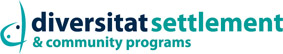 DIVERSITAT IMMIGRATION SERVICE
FEES AND CHARGES
INITIAL CONSULTATION (45 minutes)     $250STATUTORY DECLARATION and other basic form filling$120PASSPORT ASSISTANCE or TRAVEL DOCUMENT ASSISTANCE    Only if the form is not completed within the initial consultation$250RESIDENT RETURN VISA$300CITIZENSHIP ASSISTANCE- BY DESCENT AND CONFERRAL    Per additional applicant under 16 years old included in a parent’s applicationEVIDENCE OF CITIZENSHIP CERTIFICATE $600
$200$250APPLICATION CHECKING- FOR ALL VISA TYPES$500

VISITOR VISA    Per additional applicant$1,000
HUMANITARIAN REFUGEE VISA    Including 2 adults and 2 children    Per additional applicant child
    Per additional applicant adult
$ 2,000
$    100
$    200CHILD MIGRATION VISA    Including orphan relative        Per additional applicant
$ 4,000
$    500PARENT VISA (Temporary Subclass 173, and PR Subclass 143)Applying for a Subclass 143 as the holder of a Subclass 173$ 4,000$2,000PARTNER VISA    First stage (309/820)
    Second stage (100/801)
    Per additional applicant under 16 years old
    Per additional applicant over 16 years old
$ 4,500$ 2,000$    300
$    500PROSPECTIVE MARRIAGE VISA    First stage (300)
    Second stage (309/820)
    Third stage (100/801)    Per additional applicant under 16 years old
    Per additional applicant over 16 years old
$ 4,500
$ 2,000
$ 2,000
$    300
$    500These quotes are valid for 4 weeks from date of initial consultation. All quotes are for standard applications. Charges will vary based on complexity of the case and number of applicants. Additional fees may apply for unexpected requests and complex cases.These quotes are valid for 4 weeks from date of initial consultation. All quotes are for standard applications. Charges will vary based on complexity of the case and number of applicants. Additional fees may apply for unexpected requests and complex cases.The above fees are for migration advise and assistance provided by Diversitat’s Registered Migration Agents. The fees listed above do not include the Department of Home Affairs visa application charges; or any other additional costs associated with a visa application, for example: medical examination, police checks, airfares, DNA testing, interpreting, and translating of documents. Also, any disbursement costs incurred by Diversitat will be added to the above charges, such as costs related to courier services and credit card surcharges.AS OF 16/02/2022The above fees are for migration advise and assistance provided by Diversitat’s Registered Migration Agents. The fees listed above do not include the Department of Home Affairs visa application charges; or any other additional costs associated with a visa application, for example: medical examination, police checks, airfares, DNA testing, interpreting, and translating of documents. Also, any disbursement costs incurred by Diversitat will be added to the above charges, such as costs related to courier services and credit card surcharges.AS OF 16/02/2022